               OSNOVNA ŠKOLA AUGUSTA HARAMBAŠIĆA                 ZAGREB, HARAMBAŠIĆEVA 183. a - RASPORED  SATI  2023. / 24.A SMJENASATPONEDJELJAKUTORAKSRIJEDAČETVRTAKPETAKA SMJENA8:00 – 8:45HRVATSKI MATEMATIKAHRVATSKI PRIRODA HRVATSKI A SMJENA8:50 – 9:35MATEMATIKAHRVATSKI HRVATSKIMATEMATIKALIKOVNIA SMJENA9:45 – 10:30TJELESNI MDENGLESKI INFORMACIJEMATEMATIKATJELESNI DGLAZBENIA SMJENA10:40 -11:25INFORMATIKA 2PRIRODAVJERONAUK 11/DOPUNSKATJELESNI DENGLESKIA SMJENA11:30 – 12:15INFORMATIKA 2DODATNAVJERONAUK 11SAT RAZREDNIKA 13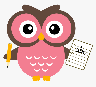 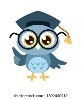 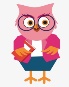 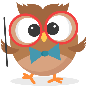 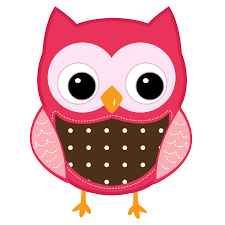 B SMJENASATPONEDJELJAKUTORAKSRIJEDAČETVRTAKPETAKB SMJENA8:00 – 8:45HRVATSKIMATEMATIKAPRIRODA HRVATSKIHRVATSKI JEZIKB SMJENA8:50 – 9:35PRIRODAHRVATSKI MATEMATIKAMATEMATIKALIKOVNIB SMJENA9:45 – 10:30MATEMATIKA ENGLESKIHRVATSKITJELESNI D GLAZBENIB SMJENA10:40 -11:25VJERONAUKTJELESNI D TJELESNI MDINFORMATIKA 2ENGLESKIB SMJENA11:30 – 12:15SAT RAZREDNIKADODATNADOPUNSKA ZINFORMATIKA 2VJERONAUK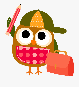 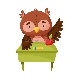 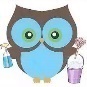 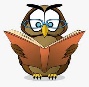 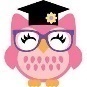 